Chernobyl Background information and Directions for the Chernobyl Acrostic Poem:Pripyat, Ukraine - April 26, 1986P:drive/6th grade/SocialStudies2016-2017/Europe/Chernoby(folder)/Chernobyl: Before and AfterGhost Town (5 minutes) Power Point CRCT# 5, slides 15, 16,17http://www.rferl.org/media/video/how-the-chernobyl-disaster-happened/27695774.htmlMap of United States power plants https://upload.wikimedia.org/wikipedia/commons/d/de/US_Nuclear_Power_Plant_Status_9-2013.PNGBefore and After Chernobyl  https://youtu.be/_pBOZdiC-GcThe Fall of the Soviet Union http://www.history.com/topics/cold-war/fall-of-soviet-unionhttp://chernobylgallery.com/chernobyl-disaster/what-is-chernobyl/Brain Pop “Nuclear Energy” and “Radioactivity”
What is an acrostic poem?An acrostic poem is a type of poetry where the first, last or other letters in a line spell out a particular word or phrase. The most common and simple form of an acrostic poem is where the first letters of each line spell out the word or phrase.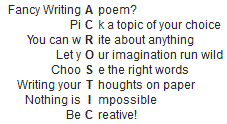 